2019年度体彩公益金资助项目宣传公告-学校体育设施向社会开放项目实施单位公益金宣传计划和实施方案宣传计划年初根据省县级体育督查办法要求，结合本市实际，申请落实体育彩票公益金使用范围和额度，制定使用内容，根据资金管理办法，合理规范使用体彩公益金。实施方案制定《江阴市学校体育设施向社会开放管理办法》，做好日常管理相关工作，根据管理办法要求，年初统一采购落实保险实施单位，安全有序组织开展学校开放工作，年终进行抽查考评，确定优秀、合格开放学校并向社会公示。公益金资助项目信息公布情况项目名称：学校体育设施向社会开放项目单位：江阴市文体广电和旅游局竞技体育科资金额度：110万项目联系人：周华项目时间：4月-12月公益金使用效果全年做好学校体育设施向社会开放各项事宜，进一步完善学校体育设施向社会开放工作，组织进行学校保险的采购工作，指导学校建立相应的管理制度，并做好定期和不定期的检查。 7、图片及影像资料等信息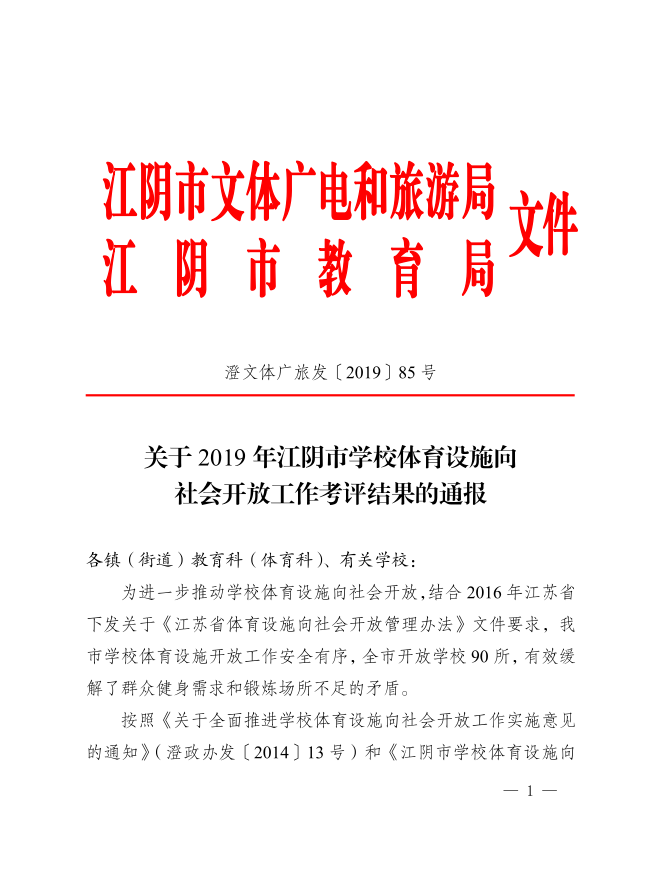 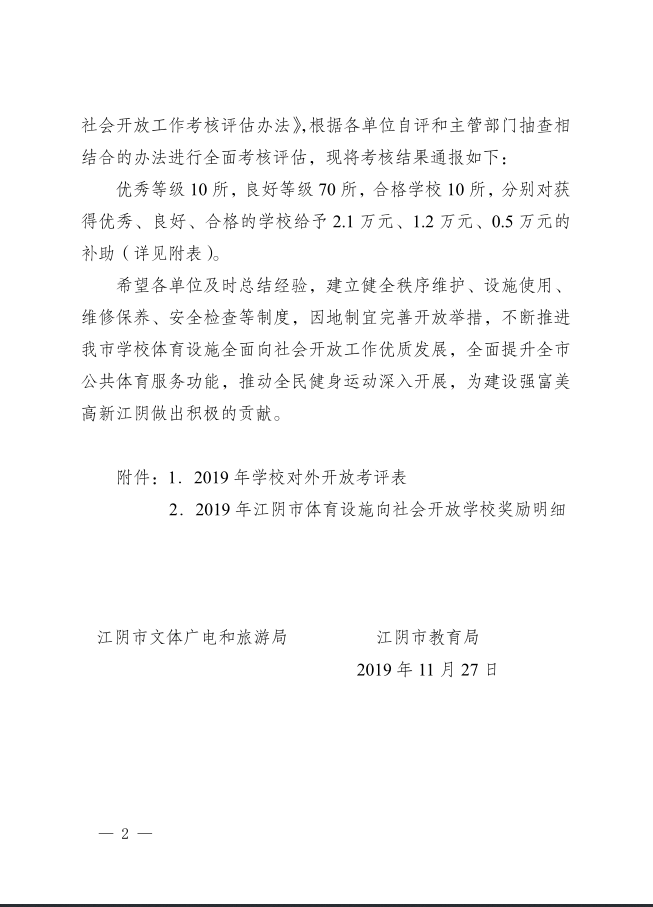 三、体育彩票公益金资助项目宣传工作开展情况2019年，学校体育设施向社会开放经费共计支出11万元，主要用于保险费用和考评奖励费用支出，通过项目开展，采取考核、验收、评比工作，加大督促力度，为市民参加体育锻炼提供优质服务。继续保持全市开放率达97.8%以上。